Earth System Notes:  Open  vs. Closed SystemOpen SystemOpen System – a system in which both _________________ and _________________  are exchanged with the surroundings.Example:Human BodyTake in ___________ and air (O2)Breathe out ________________Closed SystemClosed System – a system in which_________________________, but not matter, is _____________________ with the surroundings.Example:WatchSelf containedAll kinds of interacting parts with little or no interaction with environmentEarth is a Closed SystemEnergy in the form of solar radiation passes from the Sun, through the atmosphere to the surface. The Earth in turn emits radiation back out to space across the system boundary. Hence, energy passes across the Earth's system boundary, but not mass, making it a Closed system.Earth as a Closed SystemEarth itself is a closed system_______________________is possible exception, but it is man made.___________________ is another possible exception.Interactions of Four SpheresFour spheres are open systemsMatter and _________________ are constantly exchanged between  the __________________ via:Chemical reactions, _________________________, radiation (light and heat), growth and decay of organismsMatter and energy move between spheres in order to complete certain cycles in Earth’s systemCycles: Energy, water, nitrogen, _______________________________, and    rock cyclesWater Cycle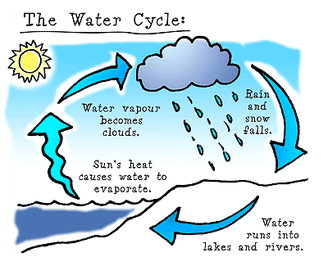 Carbon CycleLike the water cycle, we also have a __________________________ where carbon is moving from sphere to sphere. How does carbon return to the atmosphere?_________________ Decay________________Nitrogen Cycle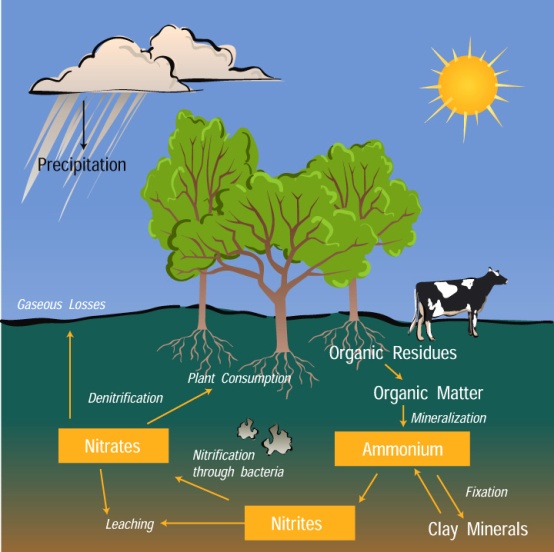 